ผลการปฏิบัติงาน ของงานอำนวยการและสนับสนุน ประจำเดือน มี.ค.2567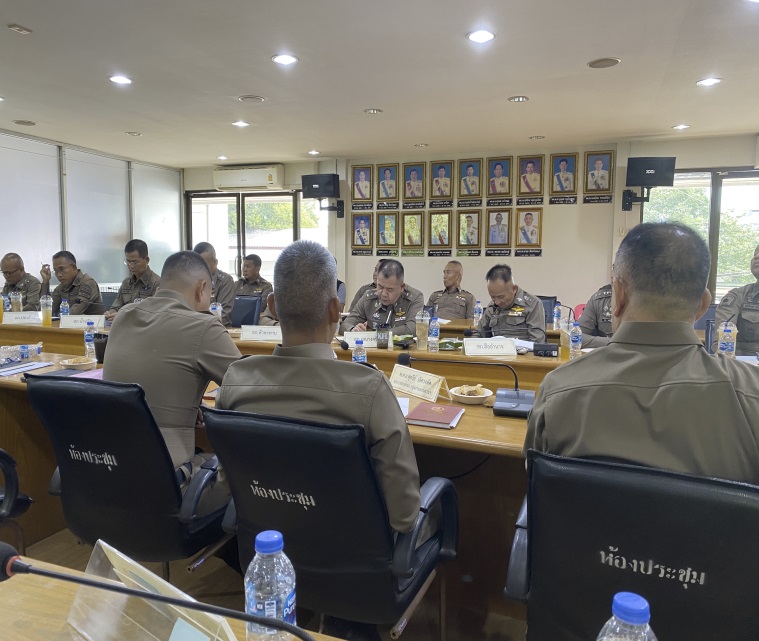 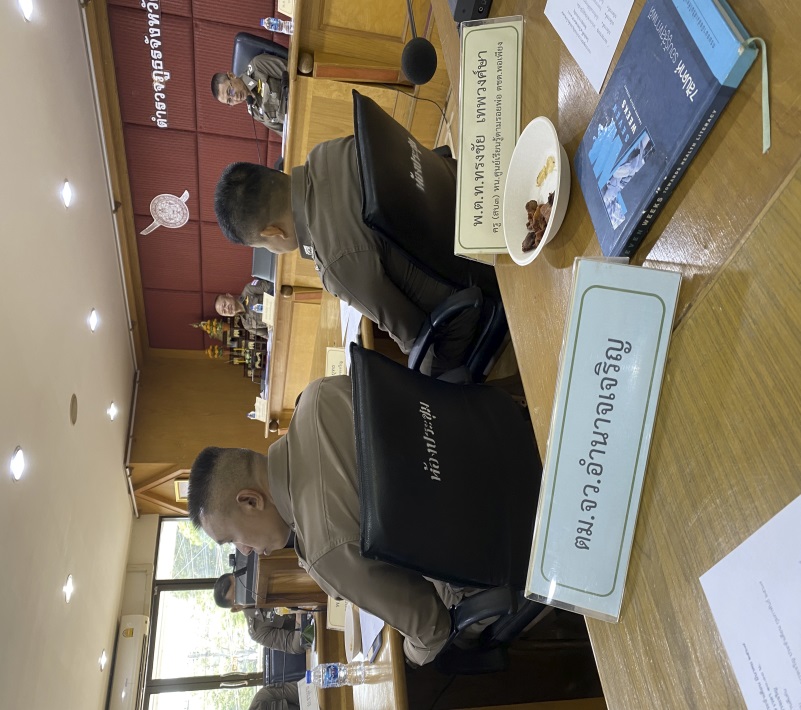 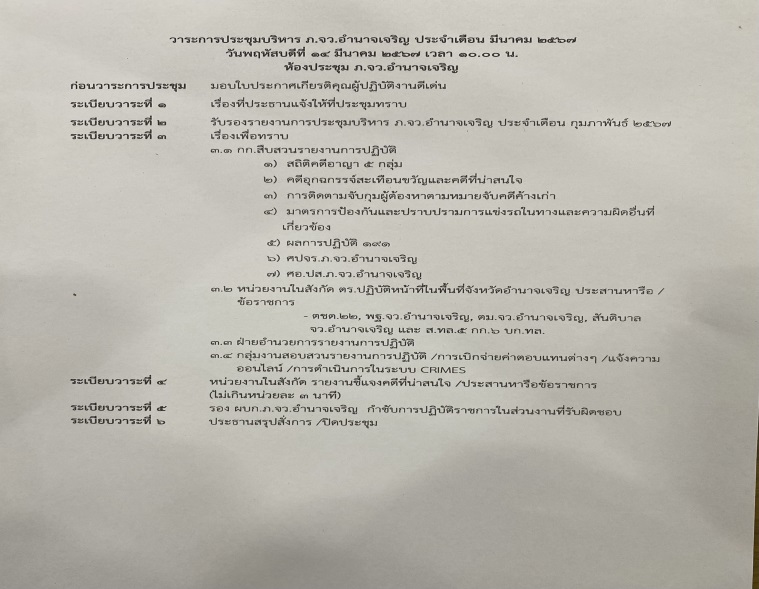 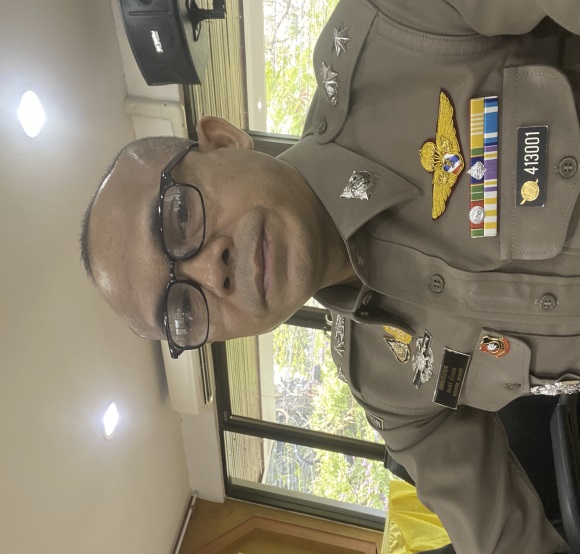 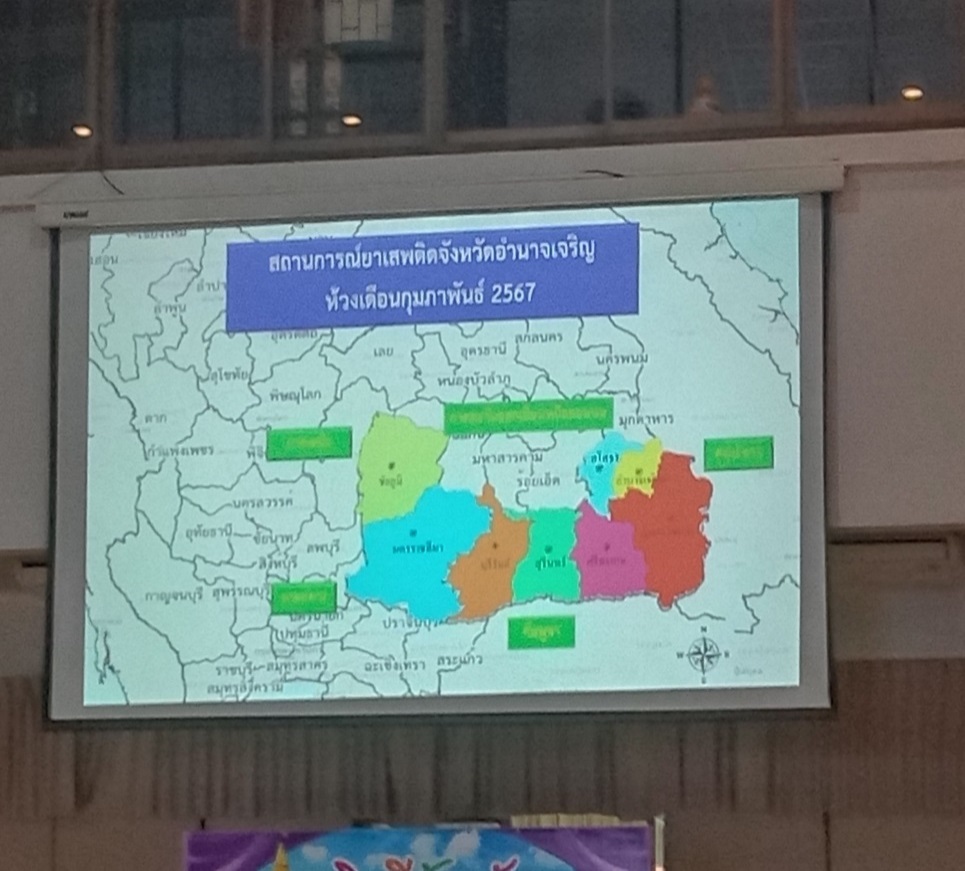 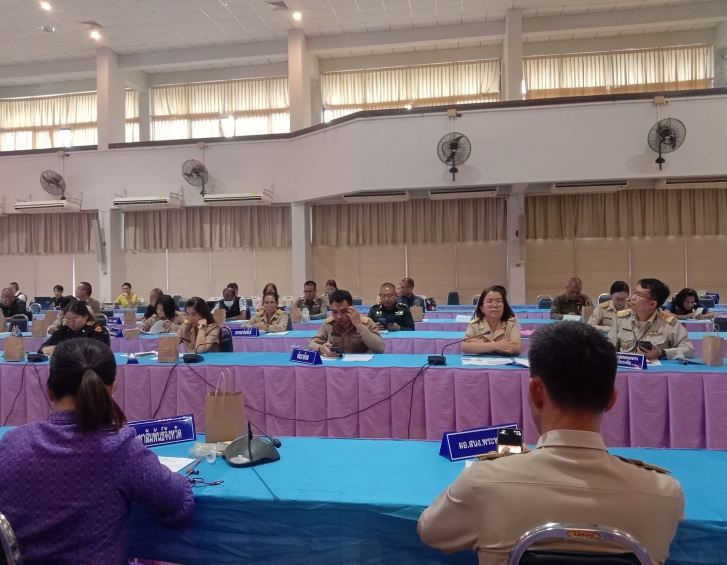 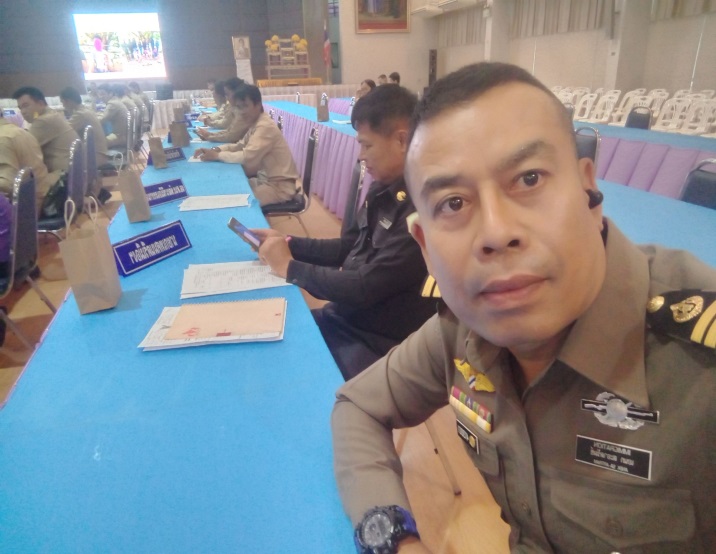 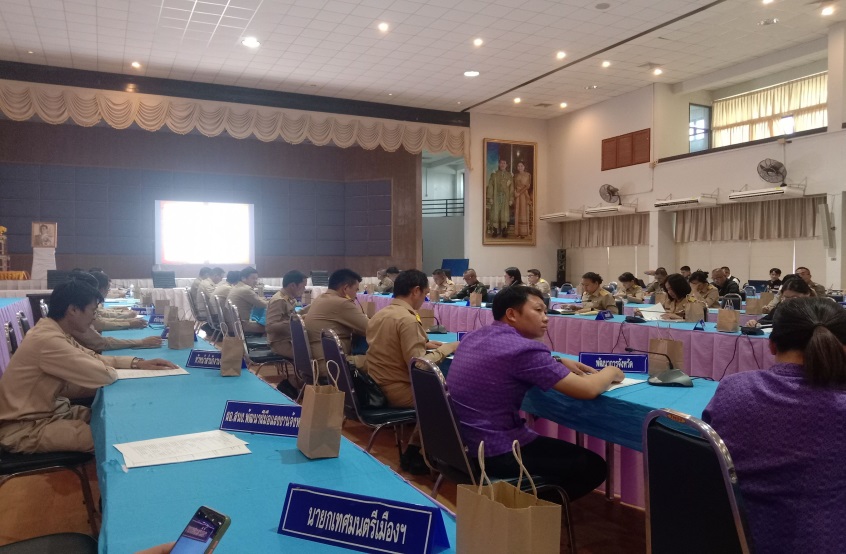 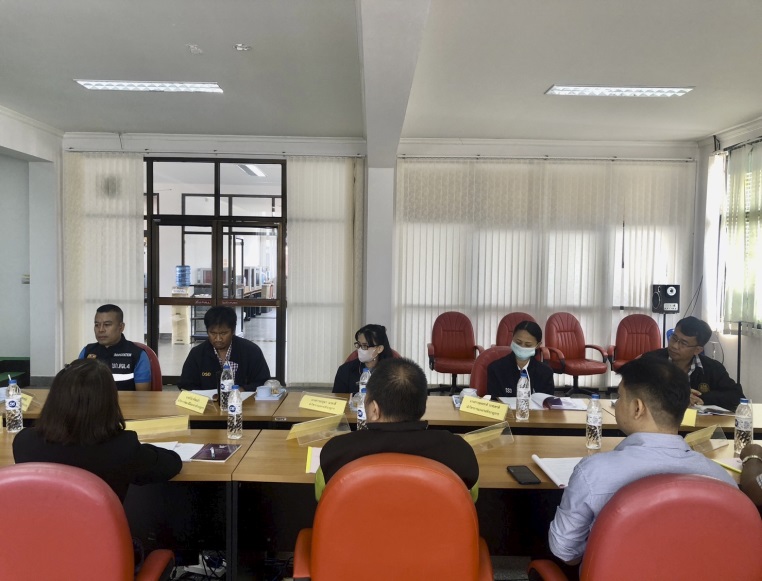 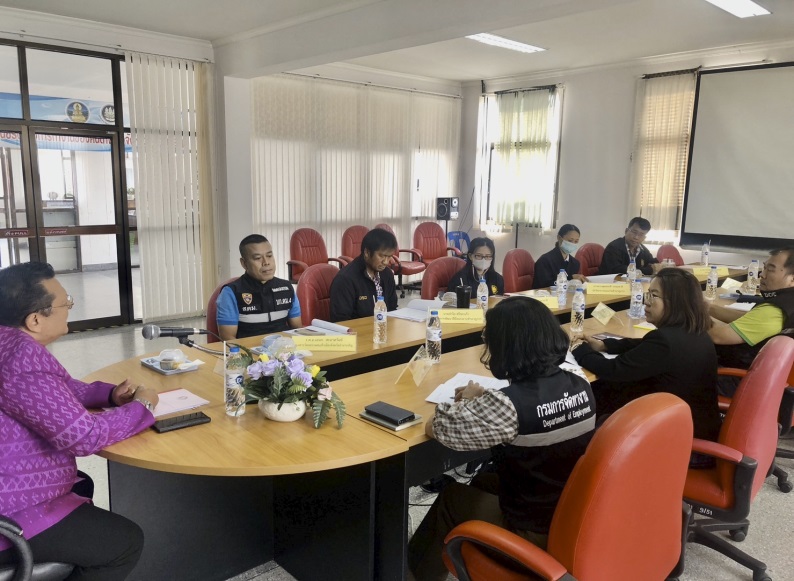 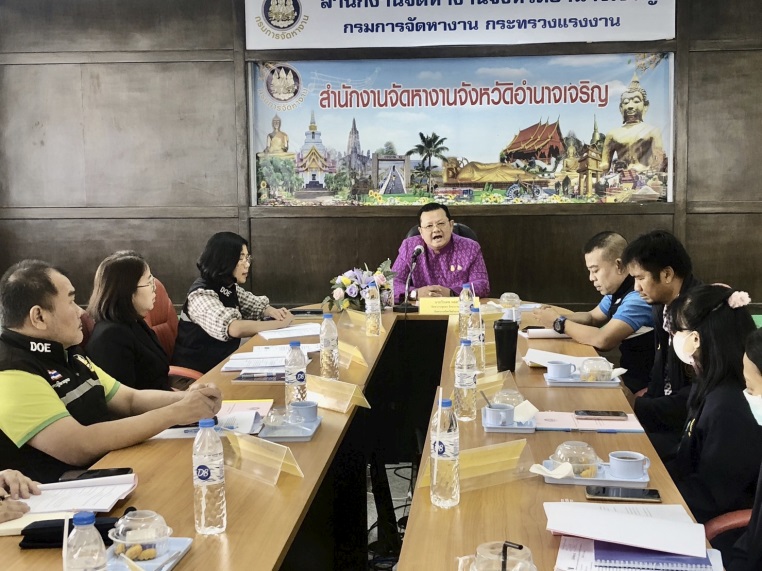 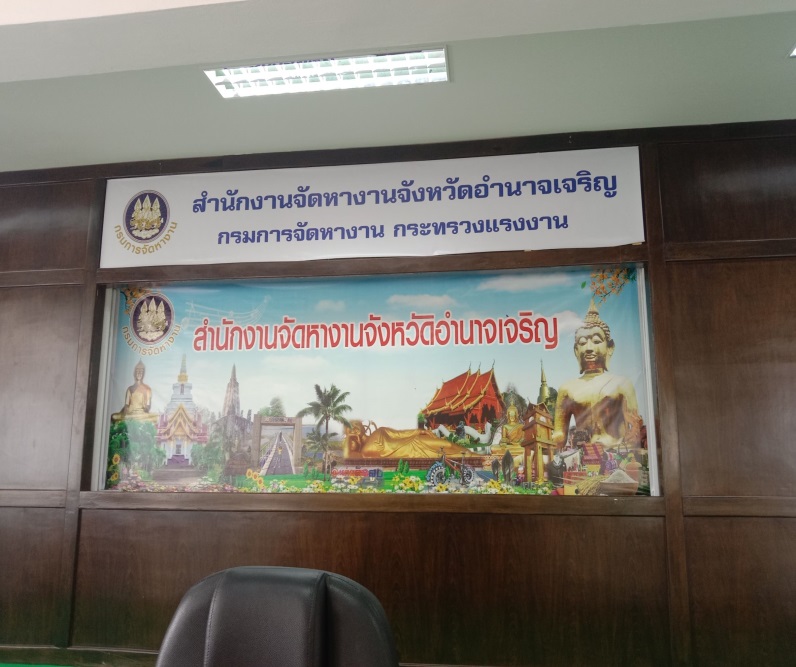 3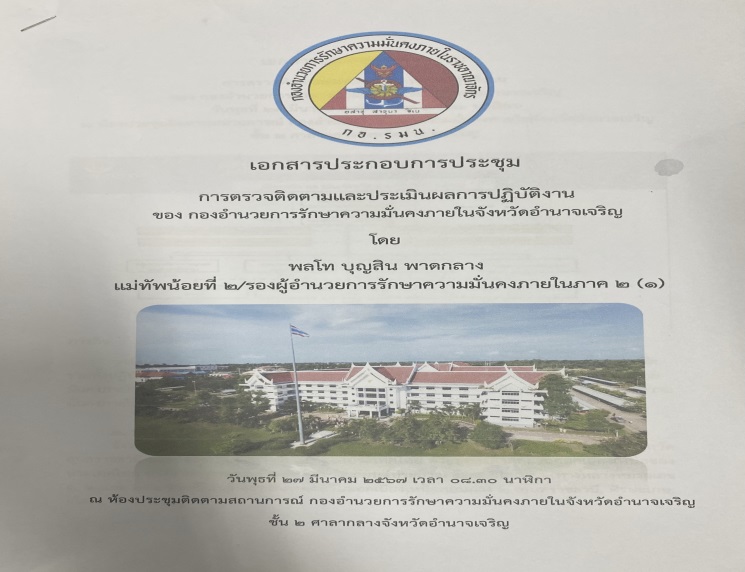 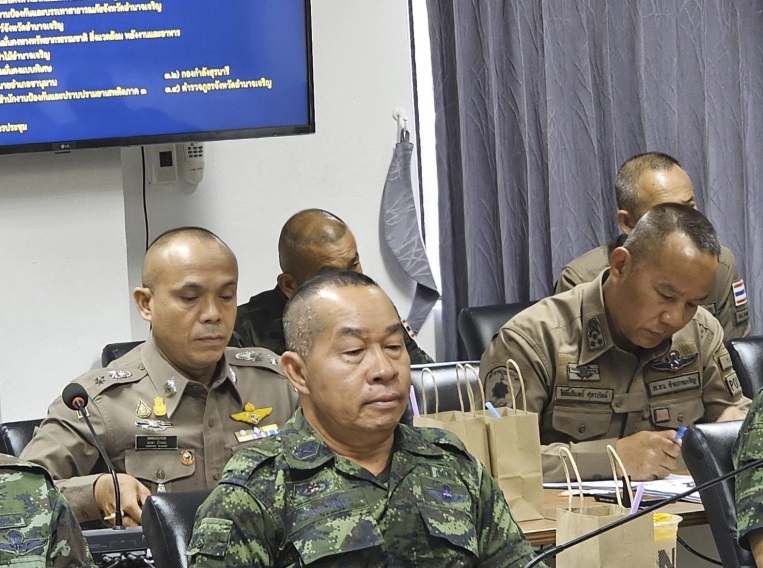 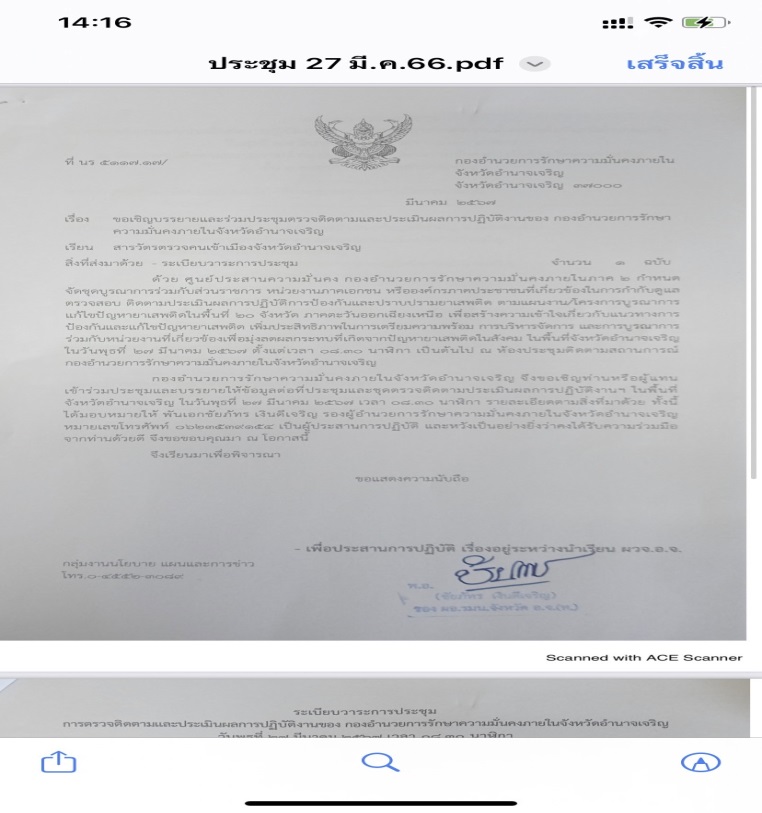 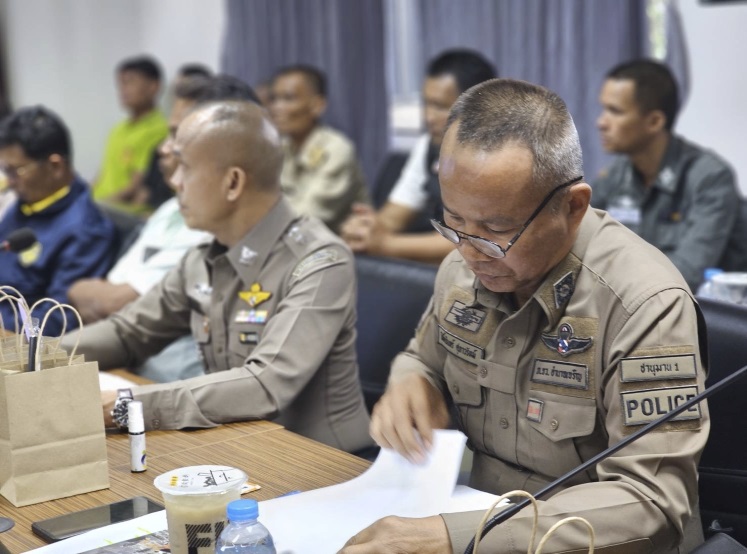 